       Республиканская специальная(коррекционная)  школа-интернат VIII вида с.Магарамкент  создан  Министерством просвещения ДАССР на основании Постановления Совета Министров  республики в 1963 году.     Первым ее директором был Гаджиев Айдин Мирзоевич . Благодаря его усилиям ,упорству и настойчивости  подобраны здания, создана материальная база,сплоченный работоспособный коллектив.Отдельные из числа тех работников по настоящее время трудятся в школе-интернате.Вся деятельность учреждения направлена на подготовку воспитанников к самостоятельной жизни,с которой оно справляется успешно.В этом заслуга,в первую очередь,директоров  школы-интерната,которые трудились в разные годы со дня ее  создания: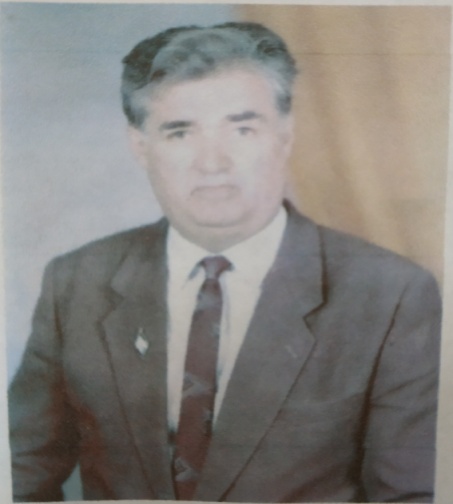 Гаджиев Айдин Мирзоевичс  1963г. по 1974г.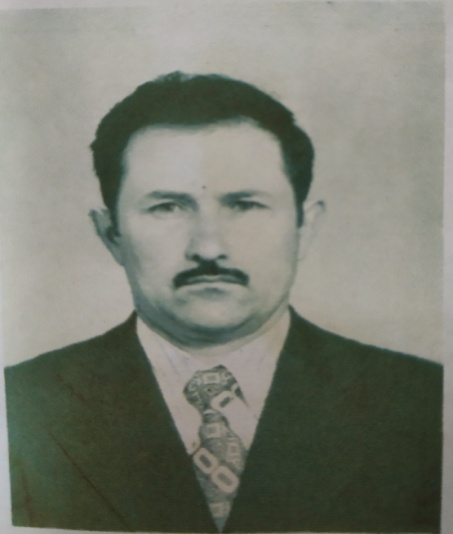 Исмаилов Алидар Алияровичс 1974г. по 1979г.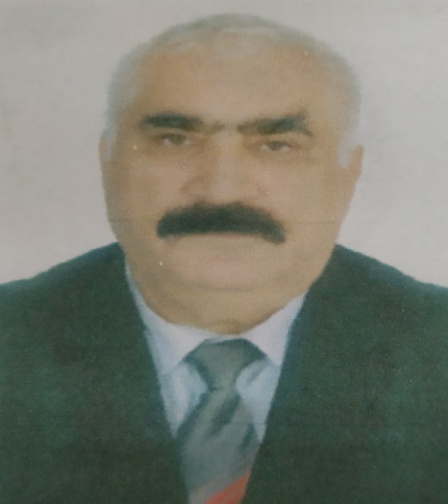 Нагметуллаев Агадаш  Нусретовичс 1979г.  по 1982г.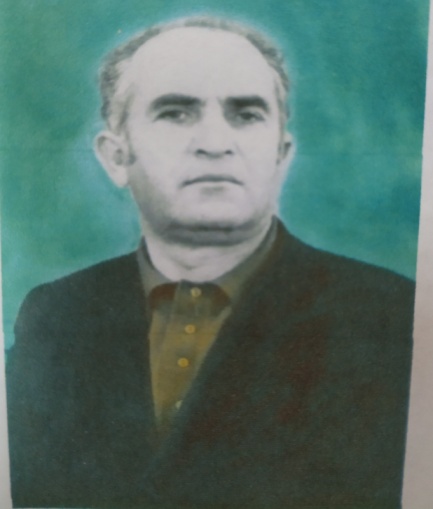 Ахмедов Казимагомед Ахмедович с 1982г. по 1986г.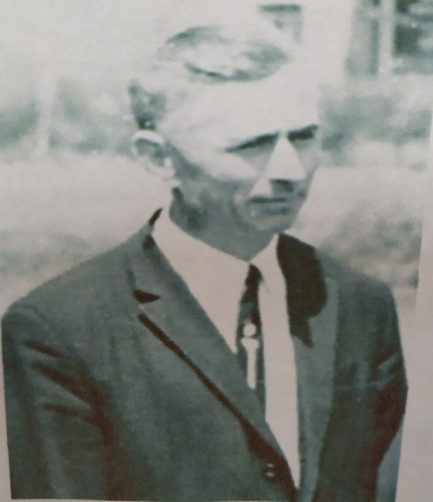 Казиев Магомедтагир Казиевичс 1986г. по 1989г.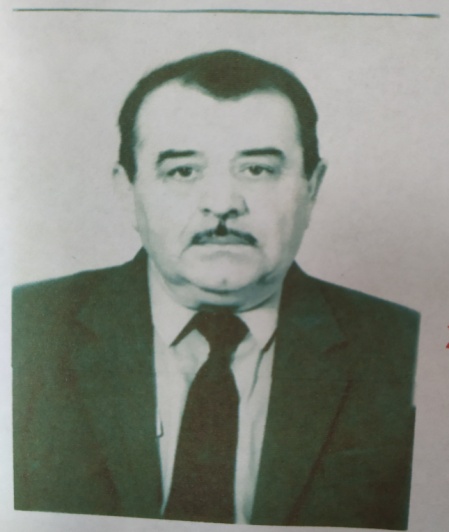 Хидиров Нажмудин Шайдабековичс 1989г. по 1997г.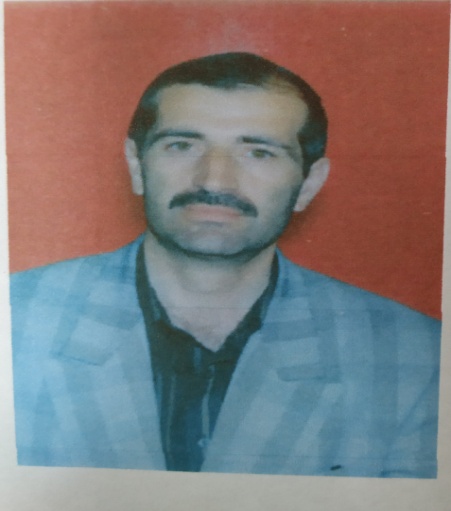 	Хидиров Рамин Нажмудиновичс 1998г. по 2007г.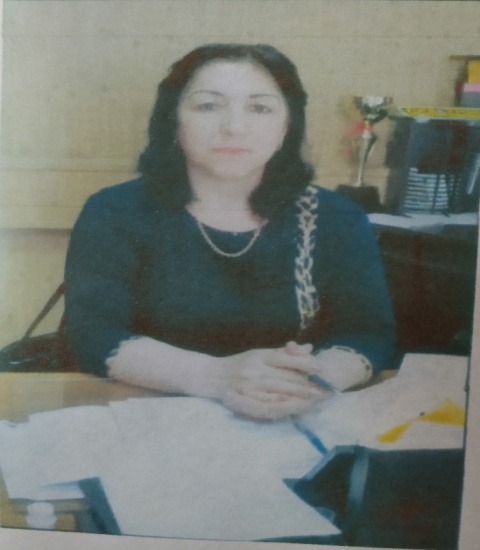 Рагимханова Амелия Керимовнас 2007 года.